							Employee Development Plan Templates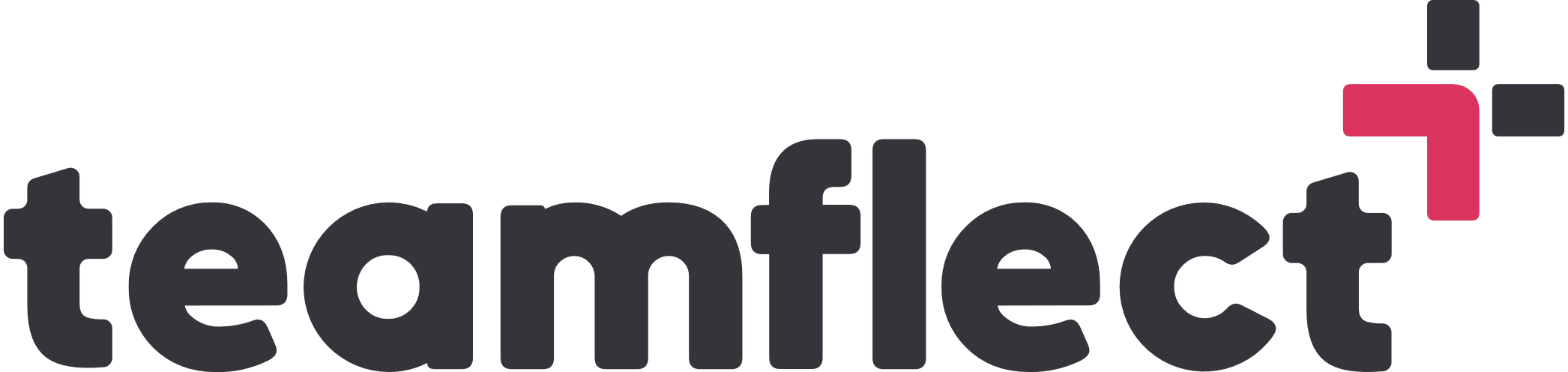 -EMPLOYEE DEVELOPMENT PLAN TEMPLATE-Employee Name: Position: Department: Date: Competencies and GoalsQuestion 1: What are your primary career goals and objectives?Question 2: What are your strengths and areas for improvement?Question 3: What are your short-term and long-term career objectives?Question 4: What specific skills or competencies do you need to develop to advance in your career?Question 5: How do you plan to measure your progress towards achieving these goals?Action PlanQuestion 1: What are the actionable steps you will take to achieve your development goals?Question 2: When do you plan to complete each step, and who will be responsible for their completion?Progress Tracking and EvaluationQuestion 1: How will you measure your progress towards achieving your development goals?Question 2: How often will you review your progress, and who will be involved in these reviews?